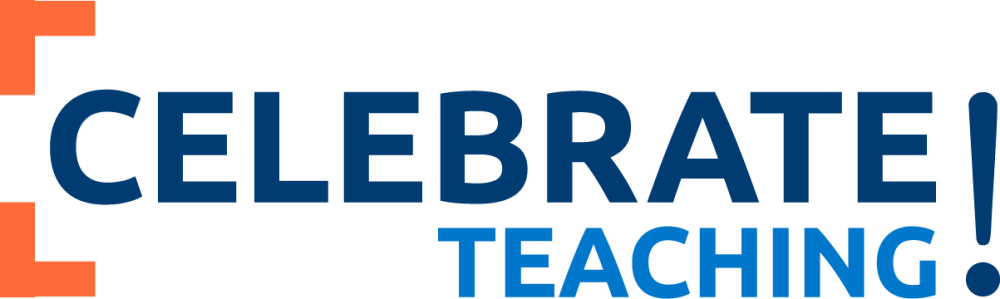 2022 Celebrate Teaching! Award Nominees and Winners
Award for Excellence in TeachingMurat Aydin, Faculty of Engineering and Applied ScienceWendy Barber, Faculty of Education (winner)Cecilia Hageman, Faculty of ScienceRichard W. Pazzi, Faculty of Business and Information TechnologyEarly Career Teaching AwardThomas Gewarges, Faculty of Business and Information TechnologyAmanda McEachern Gaudet, Faculty of Business and Information Technology (winner)Nooshin Rotondi, Faculty of Health SciencesStephanie Thompson, Faculty of EducationLearning Reimagined AwardCristen Hucaluk, Faculty of ScienceAlison Mann, Faculty of Education (winner)Mariana Shimabukuro, Faculty of ScienceOpenness in Education AwardRupinder Brar, Faculty of SciencePariss Garramone, Faculty of Social Science and HumanitiesJennifer Laffier, Faculty of EducationAmi Mamolo, Faculty of Education (winner)Annette Tavares, Faculty of ScienceStudent Choice AwardsGavin Ball, Faculty of Business and Information Technology (winner)Andrea Braithwaite, Faculty of Social Science and HumanitiesMeaghan Charest-Finn, Faculty of Engineering and Applied Science (winner)Dana Chorney, Faculty of Health SciencesAdam Cole, Faculty of Health SciencesRandy Fortier, Faculty of SciencePariss Garramone, Faculty of Social Science and HumanitiesCrystal Garvey, Faculty of Health SciencesJordan Harel, Faculty of Social Science and HumanitiesCristen Hucaluk, Faculty of ScienceMikael Khan, Faculty of Health SciencesTimothy Macneill, Faculty of Social Science and Humanities (winner)Stephanie Mavilla, Faculty of ScienceMary Olaveson, Faculty of ScienceTharini Paramananthan, Faculty of Health SciencesElita Partosoedarso, Faculty of Health SciencesTracey Persaud, Faculty of Health SciencesTess Pierce, Faculty of Social Science and HumanitiesSyed Qadri, Faculty of Health Sciences (winner)James Robb, Faculty of Business and ITDavid Rudoler, Faculty of Health SciencesOtto Sanchez, Faculty of Health SciencesAna Vakiloroayaei, Faculty of Science (winner)Teaching Assistant Excellence AwardJoshua Howorth, Faculty of Engineering and Applied ScienceAndrew Putman, Faculty of Health Sciences (winner)Tim McTiernan Student Mentorship AwardLaura Banks, Faculty of Health SciencesIfrodet Giorgees, Faculty of ScienceAmanda McEachern Gaudet, Faculty of Business and ITRobyn Ruttenburg-Rozen, Faculty of Education (winner)Michael Watterworth, Faculty of Health Sciences